Steward Temple African Methodist Episcopal Church85 Woodward Road, Quincy, Florida 32333Reverend Lousia L. Thomas, Pastor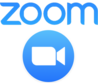               Video                                                                                                     Audio                             Meeting ID:  775 259 7670				                   Dial-in Number:  646-558-8656                                                                                         Passcode:   663369                                                             	       Meeting ID:  775 259 7670                                                       Passcode:     663369#                                                                                                          Website:  www.stewardtempleamec.org                    Email:  stewardtemple@tds.netSave the datePastor’s Retirement Celebration August 2022Venue To Be Determined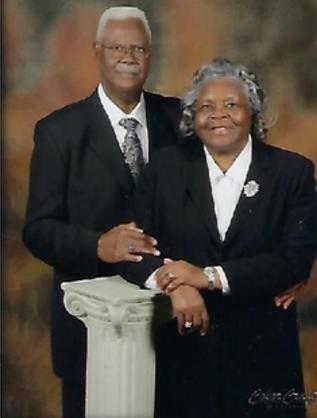  Reverend Louisa Thomas, PastorTwenty-Two Years of Effective Leadership, service and Church Growth 